Заместителю министра юстицииРеспублики ТатарстанМ.М. ИбятовуУважаемый Мухаррям Мансурович!        Направляем Вам сведения о проведении органами местного самоуправления Елабужского муниципального района антикоррупционной экспертизы нормативных правовых актов и их проектов за 4 квартал 2021 года.Приложение на 16 л. в 1 экз.       Глава                                                                                                      Р.М. НуриевА.И. Гайнуллина8(85557) 3-68-94Приложение 1Форма отчетных данных о проведенииорганами местного самоуправления антикоррупционной экспертизы проектов муниципальных нормативных правовых актов (далее - МНПА)Форма отчетных данных о проведенииорганами местного самоуправления антикоррупционной экспертизы муниципальных нормативных правовых актов (далее - МНПА)Информация о МНПА, в отношении которых внесены акты прокурорского реагирования Перечень муниципальных нормативных правовых актов и проектов муниципальных нормативных правовых актов, в отношении которых проведена антикоррупционная экспертизаПриложение 2Информация о МНПА, в отношении которых проведена независимая антикоррупционная экспертиза*Копия заключения обязательно должна прилагаться к данной форме.**Коррупциогенные факторы должны быть указаны в соответствии с Методикой проведения антикоррупционной экспертизы нормативных правовых актов и проектов нормативных правовых актов, утвержденной постановлением Правительства Российской Федерации от 26 февраля 2010 года № 96.***В данной графе указывается: «замечания учтены», «не учтены» или «учтены частично»ГЛАВА ЕЛАБУЖСКОГОМУНИЦИПАЛЬНОГОРАЙОНАРЕСПУБЛИКИ ТАТАРСТАНпроспект Нефтяников,дом 30,город Елабуга, 423603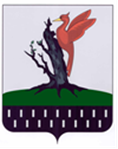 ТАТАРСТАН РЕСПУБЛИКАСЫАЛАБУГАМУНИЦИПАЛЬРАЙОН БАШЛЫГЫНефтьчеләр проспекты ,30нчы йорт,Алабуга шәҺәре, 423603Тел.: (85557) 3-11-76, факс (85557) 3-82- 52, alabuga@tatar.ru,  городелабуга.рфТел.: (85557) 3-11-76, факс (85557) 3-82- 52, alabuga@tatar.ru,  городелабуга.рфТел.: (85557) 3-11-76, факс (85557) 3-82- 52, alabuga@tatar.ru,  городелабуга.рф________________№________________                                 Общее количество проектов МНПАа) совета МО;б) главы МО;в) исполнительного комитета МООбщее количество проектов МНПАа) совета МО;б) главы МО;в) исполнительного комитета МООбщее количество проектов МНПАа) совета МО;б) главы МО;в) исполнительного комитета МОКоличество коррупциогенных факторов, выявленных в проектах  нормативных правовых актахКоличество исключенных коррупциогенных факторовПодготовленных в отчетный периодПрошедших антикоррупционную экспертизуСодержащих коррупциогенные факторыКоличество коррупциогенных факторов, выявленных в проектах  нормативных правовых актахКоличество исключенных коррупциогенных факторовСельское/ городское поселениеа) 90/13в)а) 90/13б)в)а)б)в)а)б)в)а)б)в)ИТОГО:103103Муниципальный район/ городской округа)19б)0в) 42а) 19б)0в) 42а)б)в)а)б)в)а)б)в)ИТОГО:6161Общее количество МНПАа) совета МО;б) главы МО;в) исполнительного комитета МООбщее количество МНПАа) совета МО;б) главы МО;в) исполнительного комитета МООбщее количество МНПАа) совета МО;б) главы МО;в) исполнительного комитета МОКоличество коррупциогенных факторов, выявленных в МНПАКоличество исключенных коррупциогенных факторовКоличество принятых МНПА за отчетный период, в отношении которых на стадии проектов не проводилась антикоррупционная экспертизаКоличество МНПА, ранее принятых и действующих в настоящее время, в отношении которых проведена антикоррупционная экспертизаПринятых в отчетный периодПрошедших антикоррупционную экспертизуСодержащих коррупциогенные факторыКоличество коррупциогенных факторов, выявленных в МНПАКоличество исключенных коррупциогенных факторовКоличество принятых МНПА за отчетный период, в отношении которых на стадии проектов не проводилась антикоррупционная экспертизаКоличество МНПА, ранее принятых и действующих в настоящее время, в отношении которых проведена антикоррупционная экспертизаСельское/ городское поселениеа) 90/8б)в)а) 90/8	б)в)а)б)в)а)б)в)а)б)в)а)б)в)а)б)в)ИТОГО:9898Муниципальный район/ городской округа) 19б)в) 20а) 19б)в) 20а)б)в)а)б)в)а)б)в)а)б)в)а)б)в)ИТОГО:3939Количество рассмотренных органами местного самоуправления  актов прокурорского реагирования  Количество МНПА, в которые внесены изменения по результатам рассмотрения актов прокурорского реагированияКоличество МНПА, признанных утратившими силу по результатам рассмотрения актов прокурорского реагирования 000№ п/п№, дата и статус актаНаименование нормативного правового акта (проекта нормативного правового акта)Наличие коррупциогенных факторов (выявлено/ не выявлено)1от 12..10.2021 № 1438Об утверждении административного регламента предоставления муниципальной услуги по предоставлению содержащихся в информационной системе обеспечения градостроительной деятельности сведенийНе выявлено2№ 1455 от 14.10.21О внесении изменений в постановление исполнительного комитета Елабужского муниципального района от 09.11.2020 года № 1042 в муниципальную программу «Обеспечение жильем молодых семей в Елабужском муниципальном районе Республики Татарстан на 2020-2025 годы» Не выявлено3№ 1415 от 11.10.21 О внесении  изменений в Постановление Исполнительного комитета Елабужского района Республики Татарстан  от 1 декабря 2014 г. N 1356"Об утверждении муниципальной программы "Реализация антикоррупционной политики в Елабужском муниципальном районе на 2015-2024 годы"Не выявлено41490 от 25.10.2021Об утверждении нормативных затрат образовательных организаций дополнительного образования детей туристско-краеведческой, эколого-биологической, военно-патриотической, социально-педагогической, социально-экономической, естественно-научной, технической и культурологической направленностей и многопрофильных образовательных организаций дополнительного образования детей муниципального образования «Елабужский муниципальный район Республики Татарстан» на 2022 год».Не выявлено51488 от 25.10.2021Об утверждении нормативов финансирования деятельности образовательных организаций, реализующих программы дошкольного образования Елабужскогомуниципального района Республики Татарстан на 2022 год»Не выявлено61491 от 25.10.2021Об утверждении нормативных затрат на оказание муниципальной услуги по предоставлению дополнительного образования в образовательных организациях дополнительного образования детей художественно-эстетической направленности Елабужского муниципального района Республики Татарстан на 2022 год»Не выявлено71489 от 25.10.2021 Об утверждении нормативных затрат общеобразовательных организаций муниципального образования Елабужского муниципального района на 2022 год»Не выявлено8№ 1546 от 03.11.2021«О внесении изменений в постановление Исполнительного комитета Елабужского муниципального района от 18.04.2017 № 473«Об утверждении муниципальной программы «Формирование здорового образа жизни, снижению потребления алкогольной продукции, пива и табака среди населения в Елабужском муниципальном районе на 2017 – 2021 годы»Не выявлено9№ 1565 от 09.11.2021О внесении изменений в постановление Исполнительного комитета Елабужского муниципального района Республики Татарстан от 24.03.2021 г. № 375  «Об утверждении реестра и схемы мест размещения площадок накопления твердых коммунальных отходов, расположенных на территории города Елабуга Елабужского муниципального района Республики ТатарстанНе выявлено10№ 1656 от 29.11.2021О внесении изменений в постановление Исполнительного комитета Елабужского муниципального района Республики Татарстан от 29.11.2016 г. № 1491 «Об утверждении муниципальной программы «Развитие культуры в Елабужском муниципальном районе на 2017-2022 г.г.»Не выявлено11№ 1659 от 29.11.21Об утверждении документа планирования регулярных перевозок по муниципальным маршрутам на территории города Елабуга и Елабужского муниципального района Республики Татарстан на 2021 - 2024 годыНе выявлено12№ 1686 от 03.12.21О внесении изменений в постановление Исполнительного комитета Елабужского муниципального района № 738 от 13.05.2019г. «Об утверждении   муниципальной программы  «Развитие субъектов малого и среднего предпринимательства Елабужского муниципального района на 2019-2023 годы»Не выявлено13№ 1658 от 29.11.2021О внесении изменений в постановление Исполнительного комитета Елабужского муниципального района от 18.11.2019  №1710 «Об утверждении Краткосрочного плана реализации Региональной программы капитального ремонта общего имущества в многоквартирных домах, расположенных на территории Елабужского муниципального района, на 2020-2022 годы»Не выявлено14№ 1670 от 29.11.21О внесении изменений в постановление Исполнительного комитета Елабужского муниципального района Республики Татарстан от 08.05.2014 № 512 «Об утверждении муниципальной программы «Сохранение, изучение и развитие государственных языков Республики Татарстан и других языков в Елабужском муниципальном районе на 2014-2023 годы»Не выявлено151677 от 30.11.21Об утверждении административного регламента предоставления муниципальной услуги «Прием в муниципальные образовательные организации, реализующие дополнительные общеобразовательные программы, а  так же программы спортивной подготовки» в Елабужском муниципальном районеРеспублики ТатарстанНе выявлено16№ 1676 от 30.11.21Об утверждении административного регламента предоставления муниципальной услуги по организации отдыха детей в каникулярное времяНе выявлено17№ 1680 от 30.11.21О внесении изменений в постановление Исполнительного комитета Елабужского  муниципального района от 28.12.2016 №1715«Улучшение условий и охраны труда работников органов местного самоуправления Елабужского муниципального района на 2017-2022 годы»Не выявлено1808.12.2021№ 1704О внесении изменений в постановление Исполнительного  комитета Елабужского муниципального района Республики Татарстан от 02.03.2021г. №274 «Об утверждении муниципальной программы «Профилактика терроризма и экстремизмав Елабужском муниципальном районеРеспублики Татарстан на 2021-2023 годы»Не выявлено19№ 1683 от 30.11.21Об организации отдыха детей и молодежи Елабужского муниципального района Республики Татарстан в 2022 годуНе выявлено20№ 1690 от 03.12.2021О внесении изменений в постановление Исполнительного комитета Елабужскогомуниципального района РТ от 24.01.2017г.№ 41Об утверждении муниципальной программы «Охрана окружающей среды Елабужского муниципального района на 2017-2022 годы»Не выявлено2108.10.2021№ 101Решение Совета ЕМР «Об утверждении положения о муниципальном контроле на автомобильном транспорте, городском наземном электрическом транспорте и в дорожном хозяйстве в границах Елабужского муниципального района Республики Татарстан»Не выявлено2212.10.2021№ 102Решение Совета ЕМР «О мерах, направленных на реализацию требований постановления Правительства Российской Федерации от 21 марта 2012 года № 211 «Об утверждении перечня мер, направленных на обеспечение выполнения обязанностей, предусмотренных Федеральным законом «О персональных данных» и принятыми в соответствии с ним нормативными правовыми актами, операторами, являющимися государственными или муниципальными органами»Не выявлено2312.10.2021№103Решение Совета ЕМР «О создании административной комиссии Елабужского муниципального района Республики Татарстан»Не выявлено2412.10.2021104Решение Совета ЕМР «Об утверждении списка граждан (семей), нуждающихся в неотложной поддержке в приобретении жилых помещений в системе социальной ипотеки на территории Елабужского муниципального района Республики Татарстан»Не выявлено2512.10.2021№105Решение Совета ЕМР «Об утверждении Положения о муниципальном жилищном контроле на территории Елабужского муниципального района Республики Татарстан»Не выявлено2612.10.2021№106Решение Совета ЕМР «Об утверждении Положения о муниципальном земельном контроле на территории Елабужского муниципального района Республики Татарстан»Не выявлено2712.10.2021№107Решение Совета ЕМР О ликвидации муниципального унитарного предприятия «Агентство по территориальному планированию Елабужского муниципального района»Не выявлено2812.10.2021№108Решение Совета ЕМР «О внесении изменений в решение Совета Елабужского муниципального района Республики Татарстан от 27.06.2017 №175 «Об утверждении Положения о порядке проведения оценки регулирующего воздействия проектов муниципальных нормативных правовых актов и экспертизы муниципальных нормативных правовых актов, затрагивающих вопросы осуществления предпринимательской и инвестиционной деятельности»Не выявлено2917.11.2021№112Решение Совета ЕМР «О внесении изменений в решение Совета Елабужского муниципального района от 16.12.2020 года № 40 «О бюджете муниципального образования Елабужский муниципальный район на 2021 год и плановый период 2022 и 2023 годов»Не выявлено3017.11.2021№113
Решение Совета ЕМР О назначении публичных слушаний по проекту решения «О бюджете муниципального образования Елабужский муниципальный район на 2022 год и на плановый период 2023 и 2024 годов»Не выявлено3117.11.2021№115Решение Совета ЕМР «О внесении изменений в Решение Совета Елабужского муниципального района Республики Татарстан от 06.10.2020г. № 14 «О ликвидации Муниципального казенного учреждения «Палата Перспективного социально-экономического развития»Не выявлено3217.11.2021№116Решение Совета ЕМР «О внесении изменений в решение Совета Елабужского муниципального района Республики Татарстан от 08.10.2015 г. № 9 «Об образовании комиссии по делам несовершеннолетних и защите их прав Елабужского муниципального района»Не выявлено3312.10.2021№40О внесении изменений в Решение Елабужского городского Советаот 29 апреля 2011 года N 46«О порядке участия муниципального образования город Елабуга Елабужского муниципального района в организациях межмуниципального сотрудничества»Не выявлено3412.10.2021№41О внесении изменений в Решение Елабужского городского Совета от 17 декабря 2012 года N 130 «Об утверждении Положения "О порядке подготовки и проведения схода граждан на территории муниципального образования город Елабуга"Не выявлено4317.11.2021№42О внесении изменений в Решение Елабужского городского Совета от 19 декабря 2020 года № 23 «О бюджете муниципального образования город Елабуга Елабужского муниципального района Республики Татарстан на 2021 год и на плановый период 2022 и 2023 годов»Не выявлено3517.11.2021№43Решение Елабужского городского Совета«О назначении публичных слушаний по проекту решения «О бюджете муниципального образования город Елабуга Елабужского муниципального района Республики Татарстан на 2022 год и на плановый период 2023 и 2024 годов».Не выявлено3617.11.2021№44Решение Елабужского городского Совета«О внесении изменений в Решение Елабужского городского Совета Республики Татарстан от 25.01.2006г. № 23 «О принятии Регламента Елабужского городского Совета»Не выявлено3717.11.2021№45
Решение Елабужского городского Совета«Об утверждении Положения о муниципальном контроле в сфере благоустройства на территории города Елабуги»Не выявлено3817.11.2021№46Решение Елабужского городского Совета«О внесении изменений в Правила землепользования и застройки муниципального образования город Елабуга Елабужского муниципального района»Не выявлено3917.11.2021№47Решение Елабужского городского Совета«Об утверждении Правил землепользования и застройки муниципального образования город Елабуга Елабужского муниципального района Республики Татарстан»Не выявлено4001.10.2021О внесении изменений в решение Совета 15 сельских поселений Елабужского муниципального района от 07 августа 2013 года «Об утверждении Правил благоустройства территории 15 сельских поселений Елабужского муниципального района»Не выявлено4101.10.2021"Об определении мест накопления отработанных ртутьсодержащих отходов на территории 15 сельских поселений Елабужского муниципального района Республики Татарстан"Не выявлено4209.11.2021
О внесении изменений в решение Совета 15 сельских поселений Елабужского муниципального района от 16.12.2020 года  «О бюджете 15 сельских поселений Елабужского муниципального района Республики Татарстан на 2021 год и на плановый период 2022 и 2023 годов»Не выявлено4310.11.2021Об утверждении перечня главных администраторов доходов бюджета 15 сельских поселений Елабужского муниципального района Республики ТатарстанНе выявлено4403.12.2021
О внесении изменений в Решение Совета 15 сельских поселений Елабужского муниципального района Республики Татарстан от 15 июня 2015 года  «Об утверждении положения о муниципальной службе в сельском поселении Елабужского муниципального района»Не выявлено4503.12.2021О внесении изменений в решение Совета 15 сельских поселений Елабужского муниципального района Республики Татарстан от 18.11.2019  «Об утверждении Положения о бюджетном процессе в  сельском поселении»Не выявлено46№ 123 от 14.12.2021г.Решение Совета ЕМР «О внесении изменений в «Генеральный план Мортовского сельского поселения Елабужского муниципального района Республики Татарстан»Не выявлено47№ 119 от 14.12.2021г.Решение Совета ЕМР  «О бюджете муниципального образования Елабужский муниципальный район на 2022 год и на плановый период 2023 и 2024 годов»Не выявлено48№ 121 от 14.12.2021Решение Совета ЕМР «Об утверждении Прогнозного плана (программы)приватизации муниципальной собственности Елабужского муниципального района на 2022 год»Не выявлено49№ 122 от 14.12.2021Решение Совета ЕМР “Об утверждении порядка формирования, ведения и опубликования перечня имущества, находящегося в собственности  Елабужского муниципального района,  свободного от прав третьих лиц (за исключением имущественных прав субъектов малого и среднего предпринимательства) и предназначенного для предоставления  субъектам малого и среднего предпринимательства и организациям, образующим инфраструктуру поддержки субъектов малого и среднего предпринимательства, а также физическим лицам, не являющимся индивидуальными предпринимателями и применяющим специальный налоговый режим “Налог на профессиональный доход”.Не выявлено50№ 124 от 14.12.2021Решение Совета ЕМР  «Об утверждении Положения о Контрольно-счетной палате муниципального образования Елабужский муниципальный район Республики Татарстан»Не выявлено51№ 125 от 14.12.2021гРешение Совета ЕМР «О внесении изменений в решение Совета Елабужского муниципального района от 25.04.2018 года №245 «Об утверждении Положения о порядке и условиях оплаты труда депутатов, выборных должностных лиц местного самоуправления, осуществляющих свои полномочия на постоянной основе, председателя контрольно-счетного органа, муниципальных служащих в Елабужском муниципальном районе»Не выявлено52№ 126 от 14.12.2021гРешение Совета ЕМР "О внесении изменений в Решение Совета Елабужского муниципального района  Республики Татарстан от 26 февраля 2008 г. N 157 "Об утверждении Положения о муниципальной службе в Елабужском муниципальном районе"Не выявленоКоличество проектов МНПА, на которые вынесены заключения независимой антикоррупционной экспертизы Количество проектов МНПА, в которые внесены изменения в связи с представлением заключений по результатам независимой антикоррупционной экспертизы Количество МНПА, на которые вынесены заключения независимой антикоррупционной экспертизыКоличество МНПА, в которые внесены изменения в связи с представлением заключений по результатам независимой антикоррупционной экспертизы Количество МНПА признанных утратившими силу в связи с представлением заключений по результатам независимой антикоррупционной экспертизы00000№ п.п.Фамилия, имя, отчество или организационно-правовая форма и полное наименование независимого эксперта, подготовившего заключениеДата подготовки заключения*Наименование нормативного правового акта или проекта нормативного правового акта в отношении которого проводилась независимая антикоррупционная экспертиза Коррупционные факторы, которые были выявлены в ходе независимой антикоррупционной экспертизы**Результаты рассмотрения заключения независимой антикоррупционной экспертизы***Исходящий номер и дата письма, содержащего ответ независимому эксперту1000000000000